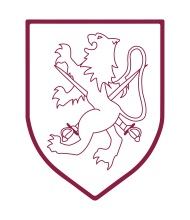 Walter Infant School and NurserySchool Development Plan 2019 2020Quality of EducationTo introduce the 3 ‘I’s’ into our curriculum: Intent, Implementation and ImpactTo ensure that ALL children make good or better progress from their starting pointsBehaviours and AttitudesTo review and amend the current behaviour policy in response to behaviour trends and the individual needs of some of our most vulnerable children or those children who present with behaviours that are challenging.Personal DevelopmentTo ensure that children are well prepared for the next stage of their education journey and that they are confident in articulating their personal challenges and successes.Leadership and ManagementAll leaders (including the Governing Body) will ensure that the well-being of staff is paramount and that we are aware of any barriers preventing a good work life balance and good mental health for staff at all levels.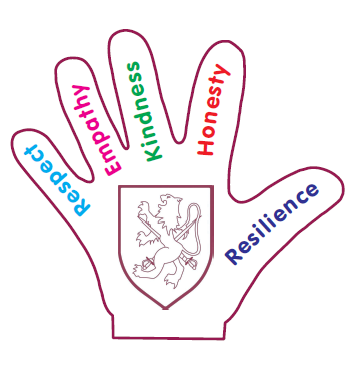 